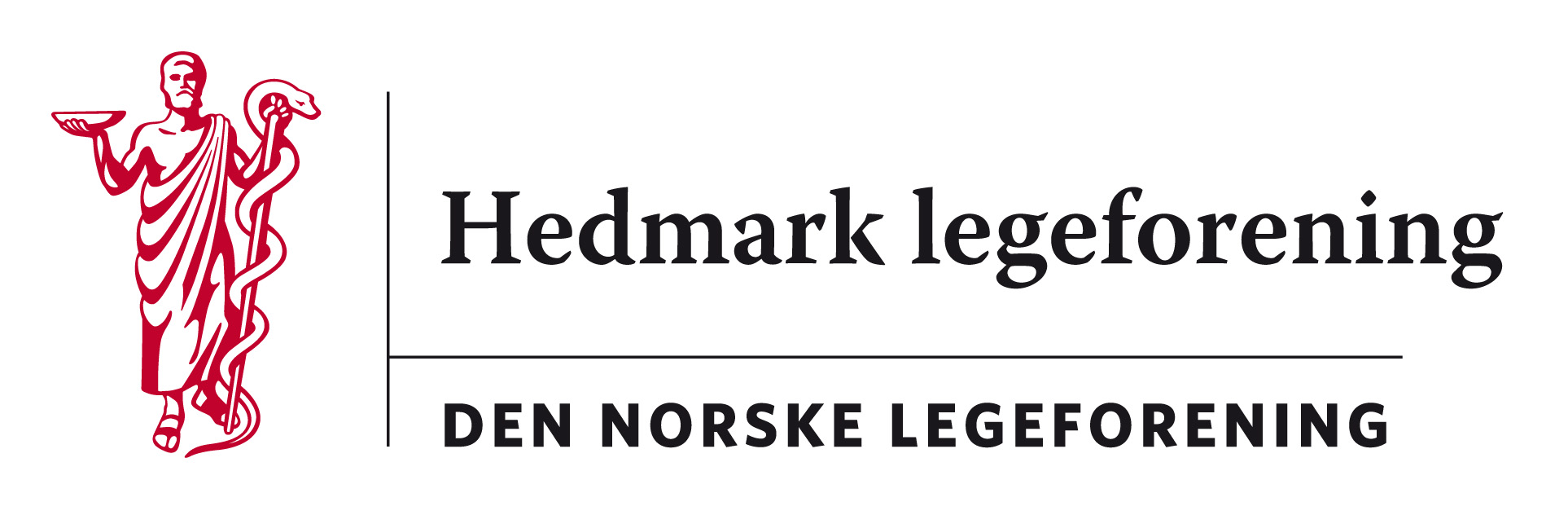 Referat fra styremøte i Hedmark legeforening torsdag 29.08.2019Det ble 29.8.2019 avholdt styremøte Glomdalsmuseets lokaler i Elverum. Tilstede var Marte Kvittum Tangen, Mona Solberg, Signe Eriksen, Kristine Gaarder, Frode Berre, Harald Sanaker, Jon Iver Fougner (referent) I tillegg til styret var også Ragnhild Dybvig og Morten Andersen tilstede. Møtet varte fra kl. 16:10 til kl. 16:55. Forfall: Fredrik Eng13/19: 	Årsmøte 29. august kl. 18:00 ReferentJon Iver FougnerProtokollunderskrivereDe forespurte har meldt forfall, dirigenten finner nye under møtet03/19: 	Hedmarkseminaret høst 2019 Kort gjennomgang av dagen37/19: 	Godkjenning av budsjett for 2018 og regnskap for 2020 Regnskap er elektronisk signert av styremedlemmeneGjennomgang v/Marte og HaraldVi har gått med et lite overskudd i 2018. Den største inntekten kommer fra kurs. Budsjett for 2020Vi ligger an til et lite underskudd i 2020.38/19: 	Sted og tid for årsmøtet i Hedmark legeforening i 2020 Elverum, Elgstua torsdag 20. august 202039/19: 	EventueltIngen saker